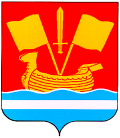 СОВЕТ ДЕПУТАТОВ КИРОВСКОГО МУНИЦИПАЛЬНОГО РАЙОНА ЛЕНИНГРАДСКОЙ ОБЛАСТИ ЧЕТВЕРТОГО СОЗЫВАР Е Ш Е Н И Еот 04 декабря 2019 года №43Об установлении размеров ежемесячных надбавокк должностному окладу в соответствии с присвоенным муниципальному служащему Кировского муниципальногорайона Ленинградской области классным чиномРуководствуясь Федеральным законом от 2 марта 2007 года              № 25-ФЗ «О муниципальной службе в Российской Федерации», статьей     9-2. и пунктом 3 статьи 11 областного закона Ленинградской области от 11 марта 2008 года № 14-оз «О правовом регулировании муниципальной службы в Ленинградской области», в соответствии с решением совета депутатов Кировского муниципального района Ленинградской области от 04 декабря 2019 года № 40 «О бюджете Кировского муниципального района Ленинградской области на 2020 год и на плановый период 2021 и 2022 годов», совет депутатов Кировского муниципального района Ленинградской области  р е ш и л:1. Установить размеры ежемесячных надбавок к должностному окладу в соответствии с присвоенным муниципальному служащему Кировского муниципального района Ленинградской области классным чином согласно приложению.2. Признать утратившим силу решение совета депутатов Кировского муниципального района Ленинградской области от                           05 декабря 2018 года № 106 «Об установлении размеров ежемесячных надбавок к должностному окладу в соответствии с присвоенным муниципальному служащему Кировского муниципального района Ленинградской области классным чином».3. Установить, что настоящее решение вступает в силу с 01 января 2020 года.Глава муниципального района                                          А.М. ГардашниковРазмеры ежемесячных надбавок к должностному окладув соответствии с присвоенным муниципальному служащему Кировского муниципального района Ленинградской области классным чиномПриложениек решению совета депутатовКировского муниципального районаЛенинградской областиот «04» декабря 2019 года № 43 Наименование классного чинаРазмер ежемесячной надбавки к должностному окладу в соответствии с присвоенным классным чином (рублей)Высшие должности муниципальной службыВысшие должности муниципальной службыМуниципальный служащий муниципального образования в Ленинградской области 1 класса6800Муниципальный служащий муниципального образования в Ленинградской области 2 класса6650Муниципальный служащий муниципального образованияв Ленинградской области 3 класса6350Главные должности муниципальной службыГлавные должности муниципальной службыМуниципальный служащий муниципального образования в Ленинградской области 4 класса6050Муниципальный служащий муниципального образования в Ленинградской области 5 класса5950Муниципальный служащий муниципального образования в Ленинградской области 6 класса5800Ведущие должности муниципальной службыВедущие должности муниципальной службыМуниципальный служащий муниципального образования в Ленинградской области 7 класса5300Муниципальный служащий муниципального образования   в Ленинградской области 8 класса4900Муниципальный служащий муниципального образования   в Ленинградской области 9 класса4400Старшие должности муниципальной службыСтаршие должности муниципальной службыМуниципальный служащий муниципального образования в Ленинградской области 10 класса4100Муниципальный служащий муниципального образования в Ленинградской области 11 класса3950Муниципальный служащий муниципального образования в Ленинградской области 12 класса3600Младшие должности муниципальной службыМладшие должности муниципальной службыМуниципальный служащий муниципального образования в Ленинградской области 13 класса3050Муниципальный служащий муниципального образования в Ленинградской области 14 класса2600Муниципальный служащий муниципального образования в Ленинградской области 15 класса2300